北京师范大学海口附属学校教师招聘岗位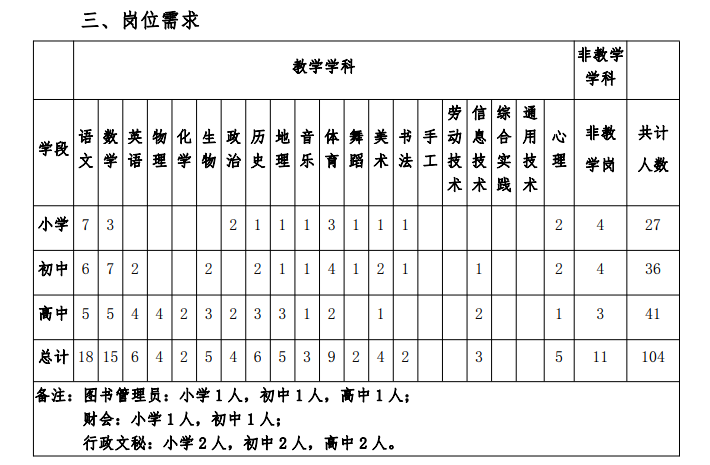 